КонспектНОД по познавательному развитию «Путешествие в космос»в разновозрастной группеПодготовила Воспитатель  Карпухина Е.С.Образовательные    области: Развитие речи; Познание; Социализация; Художественное творчество (Рисование).Цель: Дать детям элементарные представления о космосе, о первом полете и первом космонавте. Развивать интерес к космонавтике.Задачи:Образовательная.формировать понятие о космосе;показать многообразие планет в космосе;познакомить с планетами Солнце, Луна и Земля;познакомить с профессией - «космонавт» и транспортом - «ракета»Развивающая.Развивать умение слушать воспитателя и сопоставлять его речь с изображением на экранеразвивать умение слушать песню и понимать то, о чем в ней поетсяВоспитательная.Воспитывать чувство патриотизма и гордости за нашу страну, первой покоривший космос.Методические приемы:НаглядныйОборудование:ноутбук,колонки,видео-проектор,экран. ИКТвидеоклип из фотографий и музыки.Здоровьесберегающие технологиифизкультминутка Предварительная работа:Знакомство с весной и весенними праздниками, знакомство с профессиями.Ход НОД:В: Ребята, какое сейчас время года?Д: веснаВ: А какой месяц?Д: АпрельВ: А какие весенние праздники вы уже знаете.Д: Международный женский деньВ: Отлично! А какие профессии вы знаете?Д: (ответы детей)В: Какие молодцы! Сегодня мы поговорим еще об одной. Люди этой профессии отмечают свой профессиональный праздник в апреле. Но  знакомиться мы с ней будем не здесь. Мы с вами отправимся в полет на ракете. А как она называется эта профессия, и какой праздник отмечаем в апреле, вы мне скажете сами, когда мы вернемся обратно. Договорились?  Садимся в ракету, задраиваем люки. Пять, четыре, три, два, один… СТАРТ!(Включается видеоклип, рассказ воспитателя ведется параллельно с показом)Итак, мы в космосе! Так выглядит космос, видите как много планет в нем. А так выглядит наша планета из космоса. Какой она формы?Д: Круглая, шарВ: Правильно. Называется наша планета - Земля. Земля - это планета, на которой мы живём. Люди, растения и животные живут на Земле потому, что на ней есть вода, пища и воздух.Есть одна планета – сад. 
В этом космосе холодном. 
Только здесь леса шумят, 
Птиц скликая перелётных, 
Лишь на ней одной цветут 
Ландыши в траве зелёной, 
И стрекозы только тут.
В речку смотрят удивлённо…. 
Береги свою планету,- 
Ведь другой, похожей, нету.Днем нашу планету согревает и освещает Солнце. Вот оно какое яркое. Оно очень-очень горячее. Жить на этой планете не возможно, т.к. там очень жарко. Но всё живое на Земле радуется солнечному свету и теплу. С восходом Солнца пробуждается и оживает природа.Свети нам, солнышко, свети, 
Легко с тобой живётся! 
И даже песенка в пути, 
Сама собой поётся. 
От нас за тучи-облака, 
Не уходи, не надо! 
И лес, и поле, и река 
Теплу и солнцу рады. 

Свети нам, солнышко, свети, 
Не уходи за тучки! 
На ярком солнце у ежей 
Быстрей растут колючки. 
Напрасно пущена молва, 
Что солнце нас тревожит. 
Лягушка изредка - ква-ква, 
Погреться любит тоже! Давайте и мы с вами погреемся. Вставайте потанцуем.Динамическая пауза под песню «Оранжевое солнце».
В: Ой, ребята, что за чудная песня. Кто мне скажет про что она?Д: про ЛунуПравильно! Вечером на небе мы можем увидеть Луну и звезды. Люди всегда хотели побывать на Луне.У лунного моря 
Особый секрет, - 
На море оно не похоже. 
Воды в этом море, 
Ни капельки нет, 
И рыбы не водятся тоже. 
В волны его 
Невозможно нырнуть, 
Нельзя в нём плескаться, 
Нельзя утонуть. 
Купаться в том море 
Удобно лишь тем, 
Кто плавать, 
Ещё не умеет совсем!Так говорят потому что у Луны нет такого притяжения, как у Земли, и вы на Луне не смогли как сейчас ходить по полу или по земле. Вы бы висели в воздухе, как будто летали или плавали.Люди давно мечтали долететь до звёзд, увидеть Землю из космоса. Сначала в космос полетели две собаки: Белка и Стрелка. Только после того, как они вернулись целы и невредимы, в космос полетел человек. Первым человеком, который смог отправиться в космическое путешествие, и облететь всю нашу Землю кругом, был космонавт Юрий Алексеевич Гагарин. Он совершил свой полёт 12 апреля 1961 года на ракете "Восток". С тех пор этот день празднуется в нашей стране и называется он — День Космонавтики. В наши дни вот на таких космических кораблях летают в космос люди. Посмотрите, на космических кораблях тоже нет притяжения Земли, поэтому космонавты висят в воздухе. Сейчас космонавты не только летают в космос на ракетах, но и выходят из космических кораблей в открытый космос. Вот так космонавты выходят в открытый космос.Ну а нам пора возвращаться.("Возвращаемся" под песню из мультфильма "Смешарики" "На круглой планете")Пять, четыре, три, два, один, приземлились! Ура!Итог:Вам понравилось наше путешествие? Кто мне скажет, с какой профессией мы сегодня познакомились?Д: КосмонавтВ: А какой праздник отмечается в апреле?Д: День космонавтикиМолодцы! А теперь давайте нарисуем, что мы видели во время нашего полета.(Дети рисуют разные ракеты, воспитатель помогает детям, испытывающим затруднение)Выставка и оценка работ.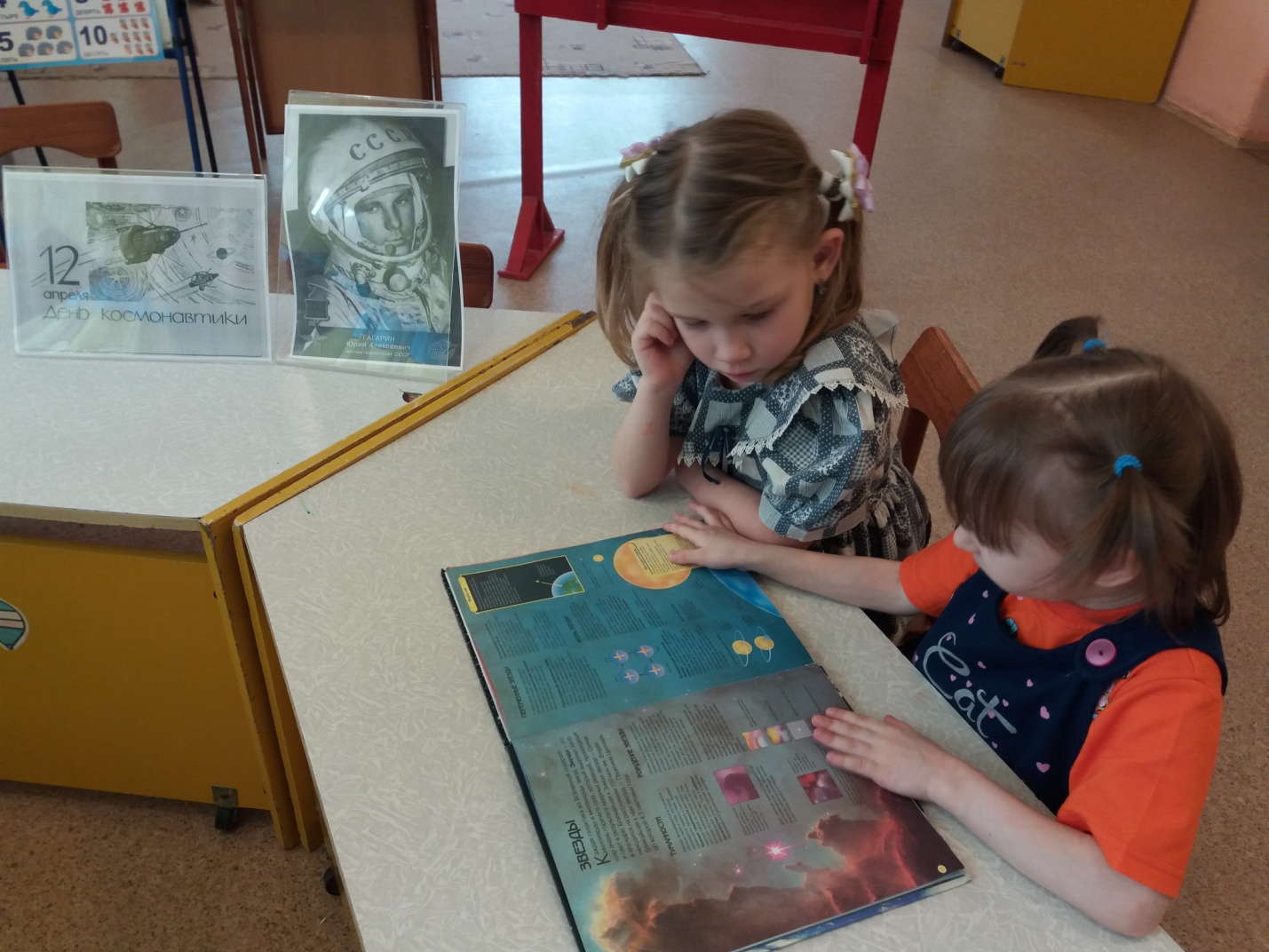 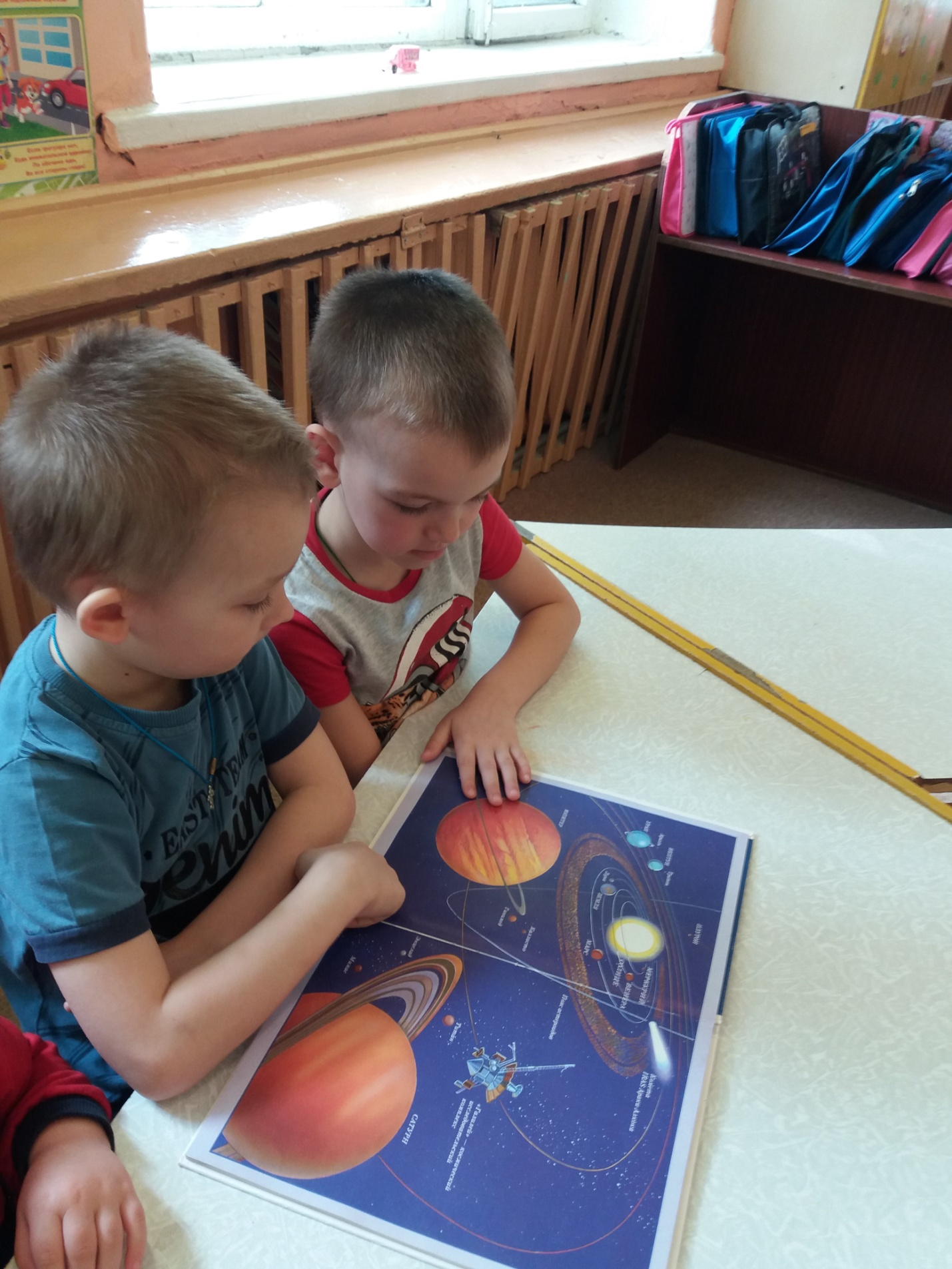 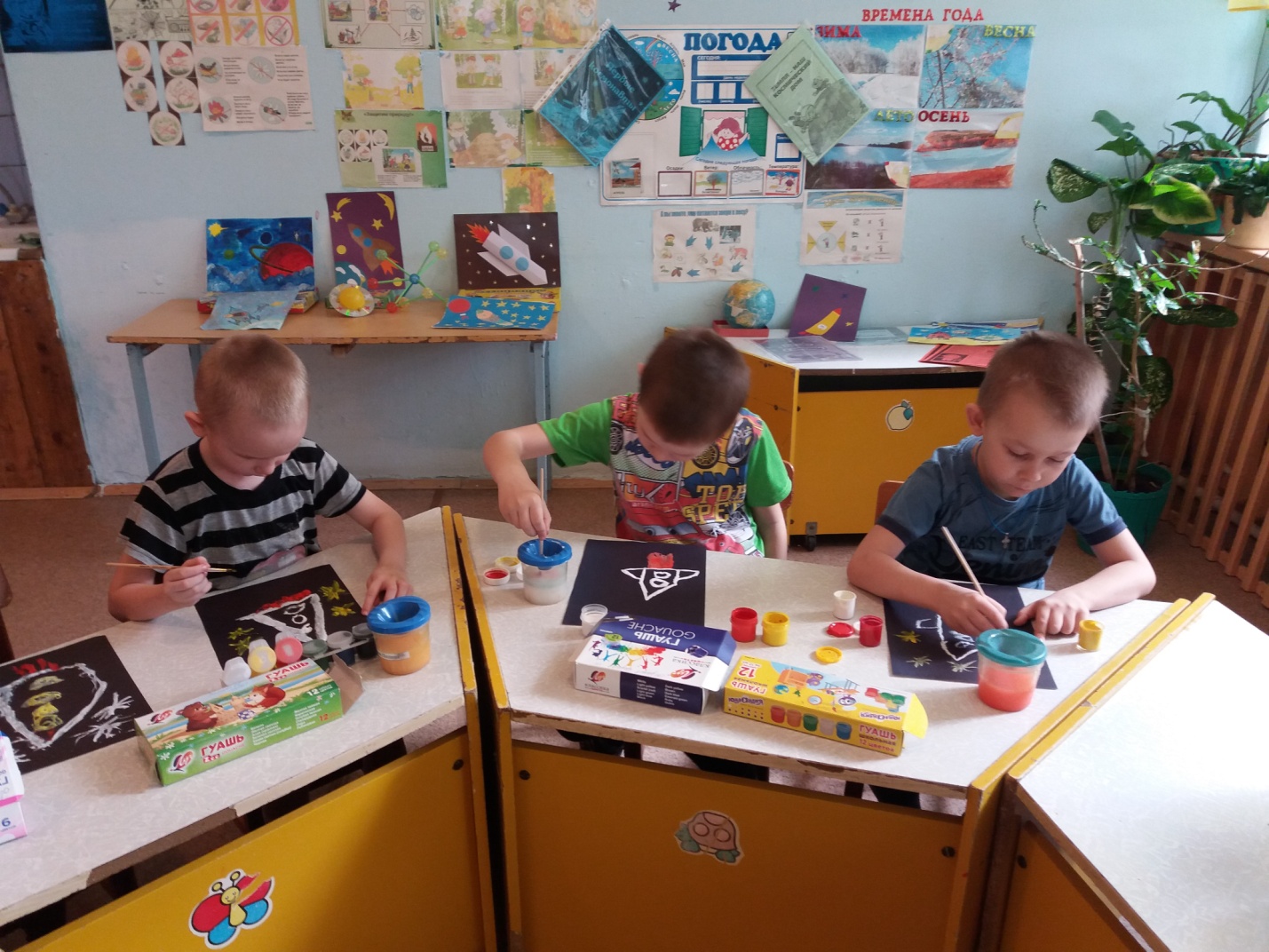 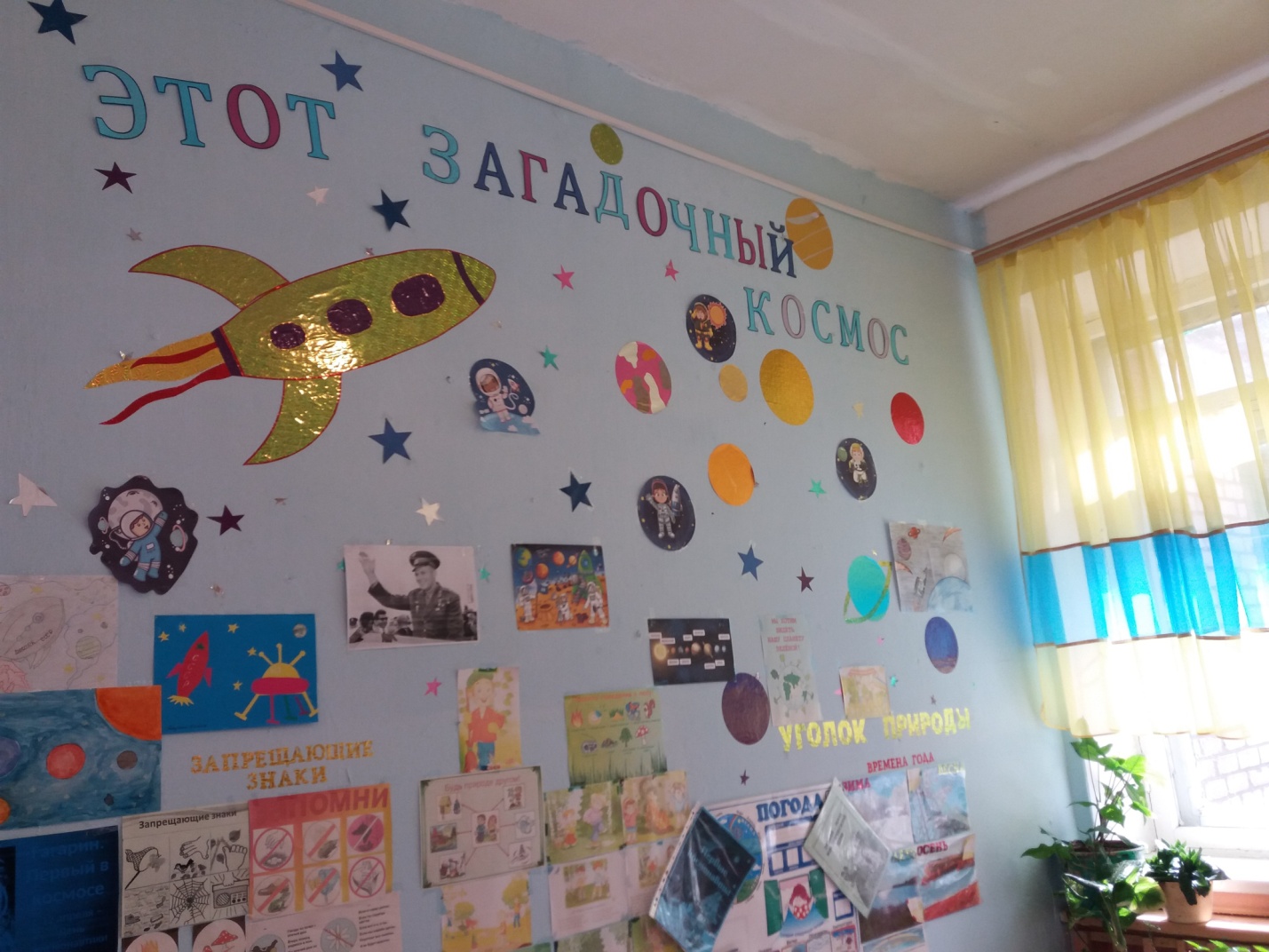 